     JÍDELNÍČEK                                          Týden od 19.9.-23.9.2022                                                     AlergenyPondělí:              Přesnídávka                Rohlík, vitaminová pomazánka, ovoce, čaj, voda                                       1,3,7	Oběd                           Selská polévka, čaj, voda			          Těstoviny zapékané se špenátem                                                                1,3,7,9	Svačinka                     Slunečnicová kostka, zeleninový talíř, čaj, voda                                        1,3,7                                  Úterý: 	Přesnídávka               Banánový koktejl, kukuřičné placky, ovoce, čaj, džus                                1,3,7	Oběd                          Hrachová polévka s krutony, čaj, džus                                                                                                 Rybí karbanátky, brambory s máslem                                                         1,3,4,7             Svačinka                     Chléb, máslo, vařené vejce, zelenina, čaj, voda                                           1,3,7   Středa:	Přesnídávka	         Chia bulka, tuňáková pomazánka, zelenina, čaj, voda s citronem               1,3,4,7                    Oběd                           Kyselice, čaj, voda s citronem                                                                               Krůtí maso se sýrem, tarhoňa                                                                      1,3,7                                                	Svačina		          Přesnídávka, rohlík, ovoce, čaj, voda                                                         1,3,7Čtvrtek: 	Přesnídávka               Chléb, sýrová pěna, zelenina, čaj s pomerančem                                          1,3,7             Oběd		         Krupicová polévka s vejcem, čaj, voda s pomerančem                                                Masová směs na čínský způsob, bulgur                                                        1,3,7,9            Svačina                       Rohlík, rama, dětská šunka, čaj, voda                                                           1,3,7Pátek:                                            	Přesnídávka               Chléb, mrkvová pomazánka, zelenina, čaj, voda                                           1,3,7             Oběd		         Dýňový krém, čaj, voda                                                Kuřecí stehno pečené na hrášku, dušená rýže                                                1,3,7	Svačina		         Jogurt, piškoty, ovoce, čaj, voda                                                                    1,3,7               Pitný režim zajištěn po celou dobu provozuOvoce nebo zelenina je podávána k jídlu každý den.Čísla u pokrmů označují druh alergenu. Seznam alergenu je vyvěšen vedle jídelníčku.	(O) – ovoce jen pro dospělé                                                                  DOBROU CHUŤ!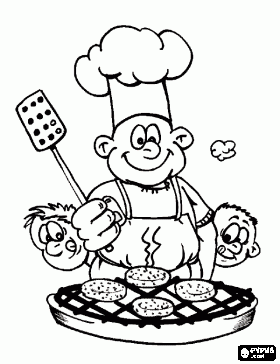   Monika Filáková	                                                                                                                Hana Tkadlecová                  (provozář)										   (kuchařka)